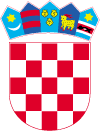 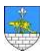           REPUBLIKA HRVATSKABJELOVARSKO – BILOGORSKA ŽUPANIJA                           OPĆINA  SIRAČ                OPĆINSKI NAČELNIK______________________________					KLASA: 400-08/20-01/4URBROJ: 2111/04-02-20-1Sirač, 30.06.2020.Na temelju članka 46. Zakona o proračunu  (Narodne novine, broj 87/08, 136/12, 15/15) i članka 32. Statuta Općine Sirač (Županijski glasnik Bjelovarsko-bilogorske županije, broj 19/09, 06/10, 03/13, 01/18) i članka 11. Odluke o izvršenju Proračuna Općine Sirač za 2020. godinu (Županijski glasnik Bjelovarsko-bilogorske županije, broj 8/19), te I. izmjena i dopuna proračuna za 2020. godinu (Županijski glasnik Bjelovarsko-bilogorske županije, broj 3/20) donosim: ODLUKUo preraspodjeli sredstava u Proračunu Općine Sirač za 2020. godinuI	Općinski načelnik Općine Sirač preraspodjeljuje sredstva unutar razdjela 002 Jedinstveni upravni odjel  u Proračunu Općine Sirač za 2020. godinu kako slijedi: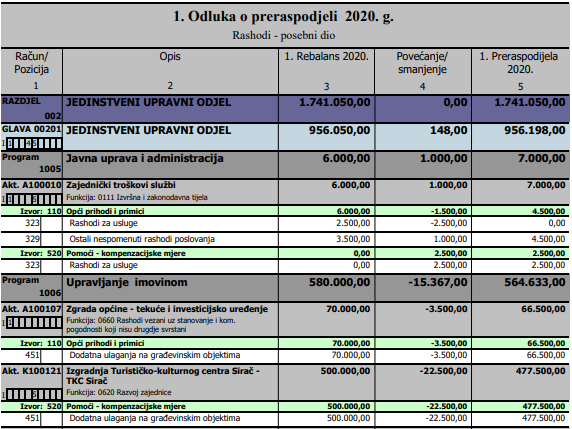 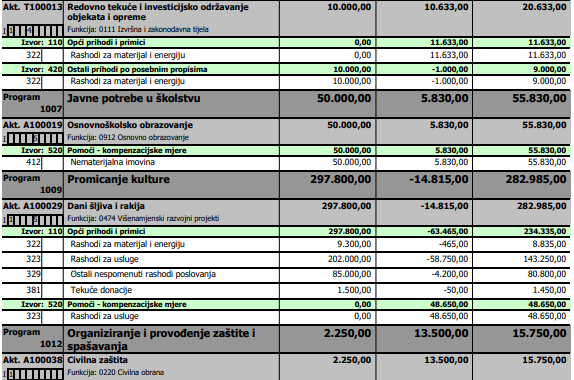 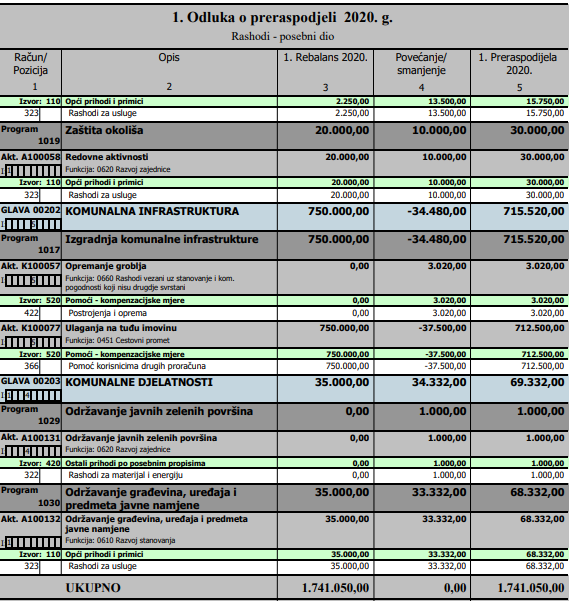 II.Načelnik će o izvršenoj preraspodjeli sredstava izvijestiti Općinsko vijeće Općine Sirač u sklopu Polugodišnjeg izvještaja o izvršenju proračuna Općine Sirač za 2020. godinu. III. Ovom preraspodjelom proračunskih sredstava ne mijenja se iznos ukupno planiranih rashoda i izdataka u Planu Proračuna Općine Sirač za 2020. godinu. IV. Ova Odluka je sastavni dio Polugodišnjeg izvršenja proračuna Općine Sirač za 2020. godinu. V. Odluka o preraspodijeli sredstava Općine Sirač za 2020. godinu objavit će se u “Službenom glasniku” i na web stranicama Općine Sirač, a stupa na snagu danom donošenja. 									                Načelnik:									       Branimir Miler, oecc